Iowa Stepping Up Summit 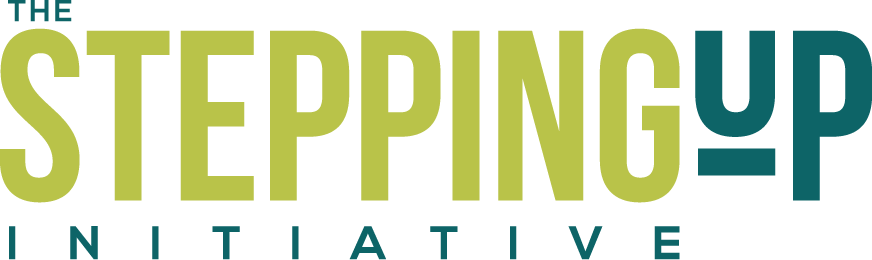 	October 24, 2018	Hy-Vee Hall, Des MoinesTeam WorksheetComplete one worksheet per team and return to ISAC no later than October 17, 2018. Please include any handouts/additional information that would be helpful to provide to other attendees (i.e. services map, project plan, etc.). Each team will be asked to give a very brief (up to 5-minute) report using this worksheet as your template. The worksheets and reports are meant to be a resource for others as well as a working document for each team.County/Counties/Region: Team members (name, title, county/employer, email address, phone number): 1. Peggy Petlon- Delaware County Community Services Director/ECR Coordinator2. Stephanie Rattenborg- 1st Judicial Judge3. Courtney Vorwald- County Assistant Attorney4. Jeff Madlom- Delaware County Board of Supervisors5. John LeClare- Sheriff*List more or less than five team members as neededPlease complete as much of the following information as is currently known for up to three past, current, or future projects/priorities on which your team is working/has worked: Project/Priority 1 Title: Start date: End date: Partners involved: County Attorney, Sheriff, Jail Diversion, Corrections, Region Accomplishments: Telehealth, Jail Diversion, Residential tx, Challenges: lack of cooperation from the defendant resulting in a revocation of pre-trial supervision, which places this person back in jail; I sometimes have the concern that we give up too quickly on the process; DCS contact during an evaluation being too limited or shortShort term goal/s:  better communication between jail staff and DCS about identifying inmates who would be appropriate for this program and having them evaluated more quickly; other departments (the court, my office) recognizing and referring inmates/defendants; ensuring court staff is properly trained on the necessary language and findings for the CTC to be involved in a caseLong term goal/s: use of pretrial public safety assessments that DCS is using in other countiesAction items:Attached documents:Project/Priority 2 Title: video conferencingStart date: End date: Partners involved: SameAccomplishments: Telehealth is a startChallenges: FundingShort term goal/s: If the hospitals were able to have laptops with webcams available, we would have significantly less transportation requirements. The judicial branch already has a video conferencing program installed on State computers. The hospitals would not need any additional software - just a laptop, internet access and a web camera.Long term goal/s: Action items:Attached documents:Project/Priority 3 Title: Start date: End date: Partners involved: Accomplishments:Challenges:Short term goal/s:Long term goal/s: Action items: